						PAS „Daugavpils siltumtīkli”valdes loceklimA.Kuzņecova kungam___________________________(vārds, uzvārds, juridiskas personas nosaukums)___________________________(adrese)______________________________________________________(tālrunis)IESNIEGUMS     Lūdzu sadalīt rēķinus par izlietoto siltumenerģiju pēc adreses _______________________ uz 201___. gada ___. __________, sakarā ar 201___. gada ___. __________ dzīvokļa        pirkšanu, pārdošanu, _________.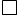 Karstā ūdens skaitītāja rādījumi uz 201___. gada ___. __________  - _________ _______m3.Iesniegumam pievienotie dokumenti (nepieciešamo atzīmēt, obligāti pievienot):                   201___. gada ___. __________ Zemesgrāmatu apliecība           201___. gada ___. __________ Pirkuma līgums           201___. gada ___. __________ Notariāli apstiprināts pirkuma līgums           201___. gada ___. __________ Pieņemšanas – nodošanas akts           201___. gada ___. __________ Akts par ievešanu valdījumā            201___. gada ___. __________ Cits ___________________________________________________________________________________________________________________________________________________________________________________________Daugavpilī201___.gada "____"._______________                   _______________ /________________/                                                                                                                                      (pircēja paraksts)	              (paraksta atšifrējums)201___.gada "____"._______________                   _______________ /________________/                                                                                                                                 (pārdevēja paraksts)	              (paraksta atšifrējums)Glabāšanas termiņš:  2 gadi.